СИЛАБУС НАВЧАЛЬНОЇ ДИСЦИПЛІНИ«ІСТОРІЯ УКРАЇНСЬКОЇ ПОЛІТИЧНОЇ ДУМКИ»Передумови для вивчення: Історія політичної думкиСторінка курсу в СДО НТУ «ДП»:https://do.nmu.org.ua/course/view.php?id=5744Інші додаткові ресурси:Консультації: за окремим розкладом, погодженим зі здобувачами вищої освіти.Онлайн-консультації: електронна пошта.Інформація про викладачів:Анотація до курсуВ курсі розглянуто політичні вчення українських мислителів, визначено їхні роль і функції. Під час практичних занять здобувачі вищої освіти набувають навичок аналізу філософських і політичних вчень України від доби Київської держави до сьогодення та практичного застосування вивчених методів до вирішення професійних задач.Мета та завдання навчальної дисципліни Мета дисципліни – засвоєння студентами основних тенденцій становлення політичної думки України, впливу на цей процес особливостей суспільного розвитку України, періодизації розвитку політичної думки, механізмів впливу історичного шляху політичної думки України на сучасний її розвиток, особливостей взаємодії політичної думки України та світової політичної думки.Завдання курсу:ознайомити здобувачів вищої освіти з теоретичним підґрунтям та фактичним змістом українських політичних і правових вчень;розглянути основні політичні вчення український мислителів, їх класифікації, роль та особливості функціонування;закріпити й розвинути набуті здобувачами вищої освіти кваліфіковано аналізувати зміст політичних, застосовувати отримані навички прогнозування шляхів розвитку політичних ідей;сприяти розвитку теоретичного мислення та формуванню світогляду майбутнього політолога.Результати навчання:розуміти історію, закономірності та етапи розвитку предметної сфери політології, знати її цінності та досягнення;вміти застосовувати політологічне мислення для розв’язання теоретичних та практичних проблем у політичній сфері на основі опанування класичної та сучасної політичної думки;вміти описувати, пояснювати й оцінювати політичні процеси та явища у різних історичних, соціальних, культурних та ідеологічних контекстах.Структура курсуТехнічне обладнання та/або програмне забезпеченняАктивований акаунт університетської пошти (student.i.p.@nmu.one) на Office 365.На практичних заняттях необхідні MicroSoft Excel.Система оцінювання та вимоги6.1. Навчальні досягнення здобувачів вищої освіти за результатами вивчення курсу оцінюватимуться за шкалою, що наведена нижче:6.2. Здобувач вищої освіти може отримати підсумкову оцінку з навчальної дисципліни на підставі поточного оцінювання знань за умови, якщо набрана кількість балів з поточного тестування, включаючи підсумкові тести за кожну навчальну чверть та самостійної роботи складатиме не менше 60 балів.Поточна успішність складається з успішності за два теоретичні блоки в семестрі. Вираховується середньоарифметична оцінка за кожну навчальну чверть (складаються результати усіх контрольних робіт і діляться на їх загальну кількість).При відсутності поточного результату здобувач виконує підсумковий тест за кожний семестр, який складається з 60 тестових завдань, які приймаються за 100%. Підсумковий результат вираховується системою MOODLE у відповідному відсотку, який є фінальною оцінкою за семестр. При відсутності оцінок за семестр здобувач виконує фінальний тест зі 100 тестових запитань за увесь курс.Максимально за поточною успішністю здобувач вищої освіти може набрати 100 балів.6.3. Критерії оцінювання елементів поточного та підсумкового контролю:Критерії оцінювання індивідуального завдання включають:правильність виконання тестів;вміння використовувати інформаційні джерела для виконання індивідуального завдання;правильне оформлення індивідуальної роботи (есе) та своєчасне її подання (зниження оцінки).7. Політика курсу7.1. Політика щодо академічної доброчесностіАкадемічна доброчесність здобувачів вищої освіти є важливою умовою для опанування результатів навчання за дисципліною і отримання задовільної оцінки з поточного та підсумкового контролів. Академічна доброчесність базується на засудженні практик списування (виконання письмових робіт із залученням зовнішніх джерел інформації, крім дозволених для використання), плагіату (відтворення опублікованих текстів інших авторів без зазначення авторства), фабрикації (вигадування даних чи фактів, що використовуються в освітньому процесі). Політика щодо академічної доброчесності регламентується положенням «Положення про систему запобігання та виявлення плагіату у Національному технічному університеті "Дніпровська політехніка"». http://www.nmu.org.ua/ua/content/activity/us_documents/ System_of_prevention_and_detection_of_plagiarism.pdf.В разі порушення здобувачем вищої освіти академічної доброчесності (списування, плагіат, фабрикація) робота оцінюється незадовільно і має бути виконана повторно. При цьому викладач лишає за собою право змінити тему завдання.7.2. Комунікаційна політикаЗдобувачі вищої освіти повинні мати активовану університетську пошту і бути зареєстровані на дистанційний курс «Історія української політичної думки» (https://do.nmu.org.ua/course/view.php?id=5744).Обов’язком здобувача вищої освіти є перевірка один раз на тиждень (щонеділі) поштової скриньки на Office 365.Протягом тижнів самостійної роботи обов’язком здобувача вищої освіти є робота з дистанційним курсом «Історія української політичної думки» (https://do.nmu.org.ua/course/view.php?id=5744).Усі письмові запитання до викладачів стосовно курсу мають надсилатися на університетську електронну пошту або на форум дистанційного курсу.7.3. Політика щодо перескладанняРоботи, які здаються з порушенням термінів без поважних причин, оцінюються нижчою оцінкою. Перескладання відбувається з дозволу деканату за наявності поважних причин (наприклад, лікарняний).7.4. Відвідування занятьДля здобувачів вищої освіти денної форми відвідування занять є обов’язковим. Поважними причинами для неявки на заняття визнаються: хвороба, участь в університетських заходах, відрядження, які необхідно підтверджувати документами в разі тривалої (два тижні) відсутності. Про відсутність на занятті та причини відсутності здобувач вищої освіти має повідомити викладача особисто або через старосту групи. Якщо здобувач вищої освіти захворів, ми рекомендуємо залишатися вдома і навчатися за допомогою дистанційної платформи.За об’єктивних причин (наприклад, міжнародна мобільність) навчання може відбуватися дистанційно – в онлайн-формі, за погодженням із викладачем.7.5. Політика щодо оскарження оцінюванняЯкщо здобувач вищої освіти не згодний із оцінюванням його знань, він може оскаржити виставлену викладачем оцінку у встановленому порядку.7.6. БонусиЗдобувачі вищої освіти можуть додатково отримати до 10 балів за виконання додаткової самостійної роботи за навчальним курсом: наприклад, виконання індивідуальних завдань за додатковою темою (теми пропонуються викладачем), підготовка доповіді та участь у студентських наукових конференціях за темою курсу, підготовка методичних матеріалів та презентацій.7.7. Участь в анкетуванніНаприкінці вивчення курсу та перед початком сесії здобувачам вищої освіти буде запропоновано анонімно заповнити електронні анкети (Microsoft Forms Office 365), які буде розіслано на ваші університетські поштові скриньки. Заповнення анкет є важливою складовою вашої навчальної активності, що дозволить оцінити дієвість застосованих методів викладання та врахувати ваші пропозиції стосовно покращення змісту навчальної дисципліни «Історія політичних і правових вчень».8. Рекомендовані джерела інформаціїБезродний Є.Ф., Уткін О.І. Історія політичних вчень: Навч. посібник. – К., 2006.Історія політичної думки: підручник: у 2-х т. / за заг. ред. Н. М. Хоми. 2-е вид., перероб. і доп. – Львів, 2017.Історія політичної думки України: підручник / за заг. ред. Н. М. Хоми. – Львів: Новий Світ-2000, 2019.Кормич А.І. Історія вчень про державу і право: Навч. посібник. – 3-є вид., перероб. і доп. – К., 2012.Салтовський О. І. Концепції української державності в історії вітчизняної політичної думки (від витоків до початку XX сторіччя). — К., 2020.Чигринов В., Поліщук І. Історія політичної думки в Україні. Харків, 2000.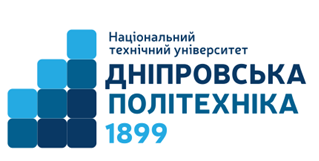 Ступінь освітиБакалаврОсвітня програмаПолітологіяТривалість викладання1 семестрЗаняття:осінній семестрЛекції2 години на тижденьПрактичні заняття1 години на тижденьМова викладанняУкраїнська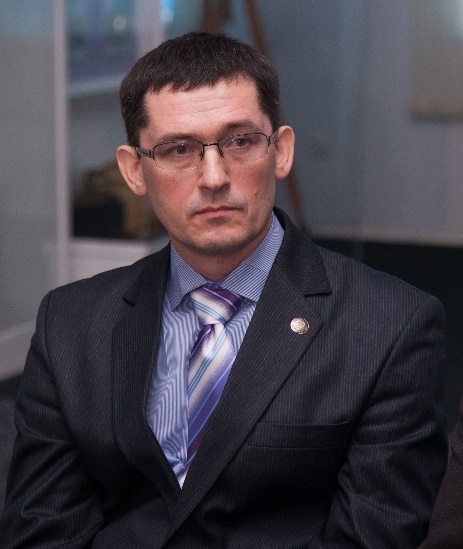 Зєнкін Михайло Васильович (лекції, практичні заняття)Посада: доцент кафедри історії та політичної історії Вчене звання: доцентВчений ступінь: кандидат історичних наукПерсональна сторінка: https://ipt.nmu.org.ua/ua/spivr/zenkin.phpE-mail: Zenkin.M.V@nmu.oneКабінет: 1/63Види та тематика навчальних занятьОбсяг складових, годиниОбсяг складових, годиниОбсяг складових, годиниВиди та тематика навчальних занятьАудит.С.Р.УсьогоЛЕКЦІЇЛЕКЦІЇЛЕКЦІЇЛЕКЦІЇТема 1. Політична думка княжої доби224Тема 2. Політична думка Галицько-Волинського князівства та литовсько-польської доби235Тема 3. Політична думка другої половини XVI - першої половини XVII ст.257Тема 4. Українська політична думка в добу визвольної боротьби XVII ст.257Тема 5. Українська політична думка періоду занепаду козацько-гетьманської держави (кінець XVII – XVIII ст.)257Тема 6. Українська політична думка першої половини XIX ст.358Тема 7. Політична думка на українських землях у другій половині XIX століття358Тема 8. Політична думка України на зламі ХІХ–ХХ ст.257Тема 9. Еволюція вітчизняної політичної думки у першій половині XX – на початку XXI ст.459Лекції224062ПРАКТИЧНІ ЗАНЯТТЯПРАКТИЧНІ ЗАНЯТТЯПРАКТИЧНІ ЗАНЯТТЯПРАКТИЧНІ ЗАНЯТТЯПолітична думка княжої доби, Галицько-Волинського князівства та литовсько-польського періоду2810Політична думка України XVI-XVII ст.2810Політична думка України XVIII-початку XIXст.2810Політична думка України на другої половини ХІХ – початку ХХ століть2810Еволюція української політичної думки у першій половині XX – на початку XXI ст.3912Практичні заняття (семінари)114152Контрольні заходи6-6Разом3981120Рейтингова шкалаІнституційна шкала90-100Відмінно74-89Добре60-73Задовільно0-59НезадовільноПідсумкове оцінювання (якщо здобувач вищої освіти набрав менше 60 балів та/або прагне поліпшити оцінку)Іспит відбувається у письмовій формі; білети для підсумкового контролю містять 60 тестових питань.Правильна відповідь на всі запитання тестової частини оцінюється у 100%. Підсумковий результат вираховується системою MOODLE у відповідному відсотку, який є фінальною оцінкою за семестр.Максимальна кількість балів за екзамен – 100.Поточний контрольОхоплює матеріали лекційного курсу. Містить тести. Максимально оцінюється у 100 балів за кожну навчальну чверть.